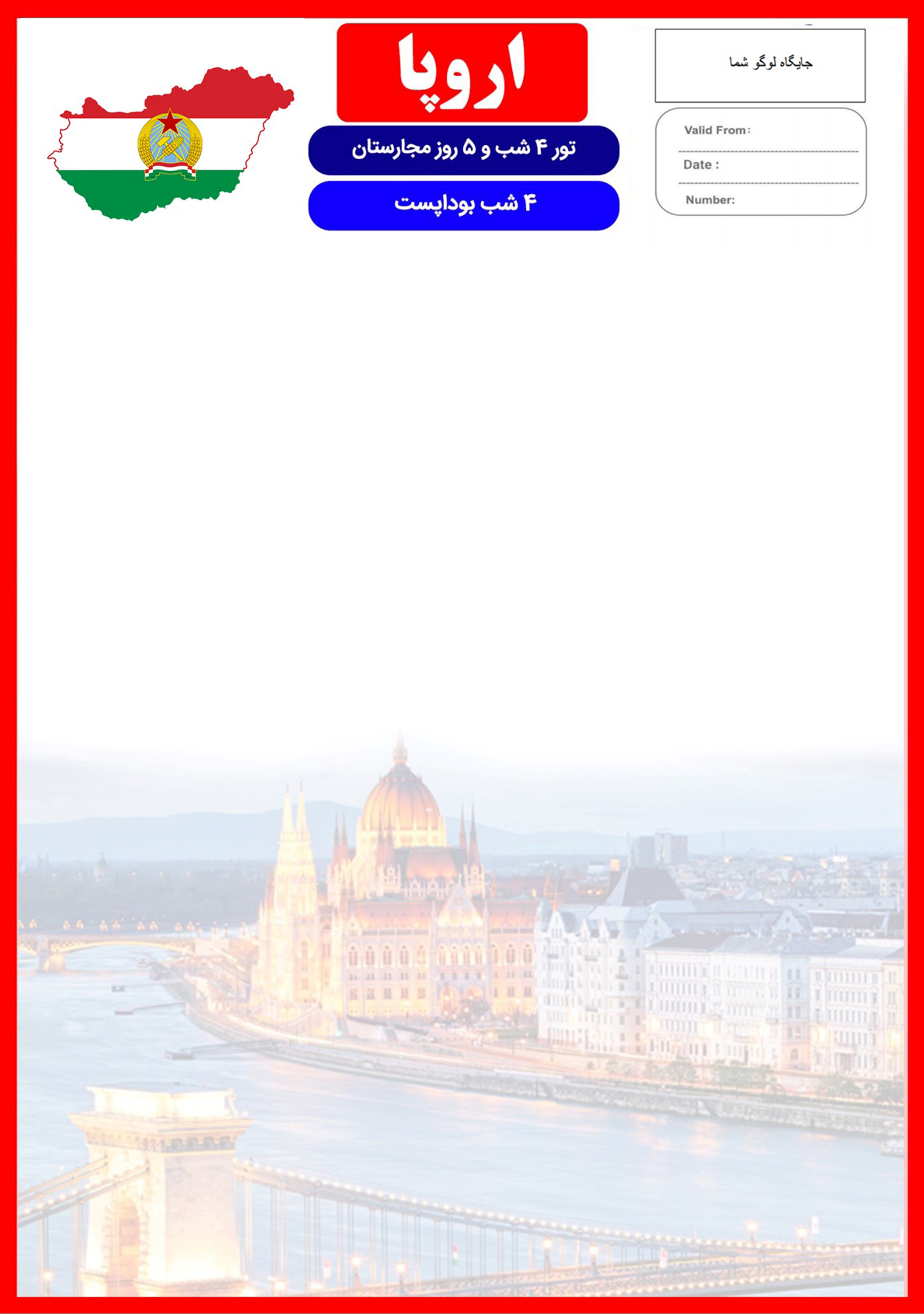 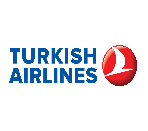 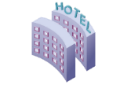 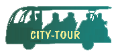 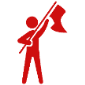 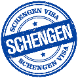 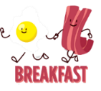 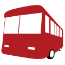 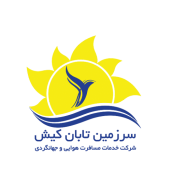 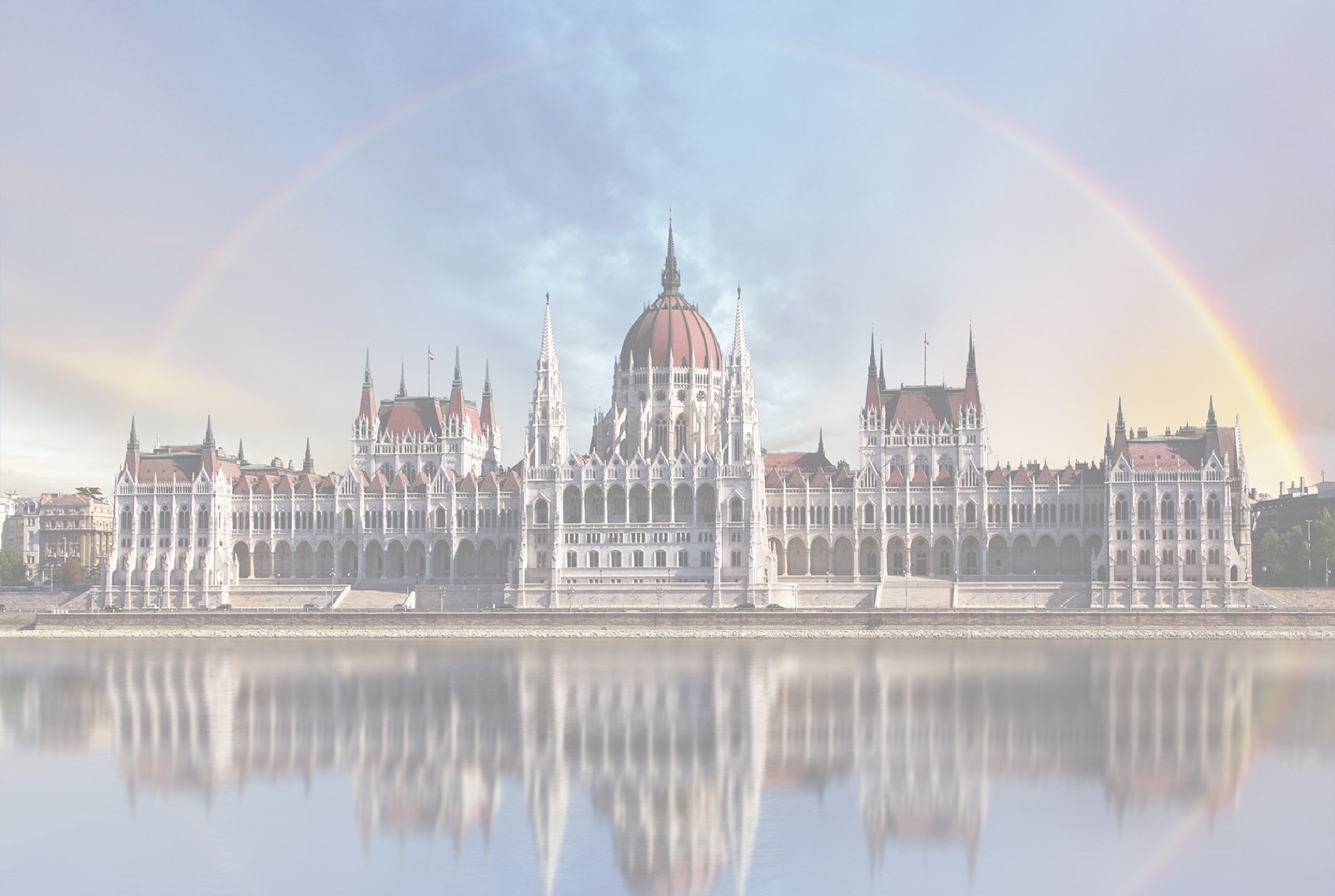 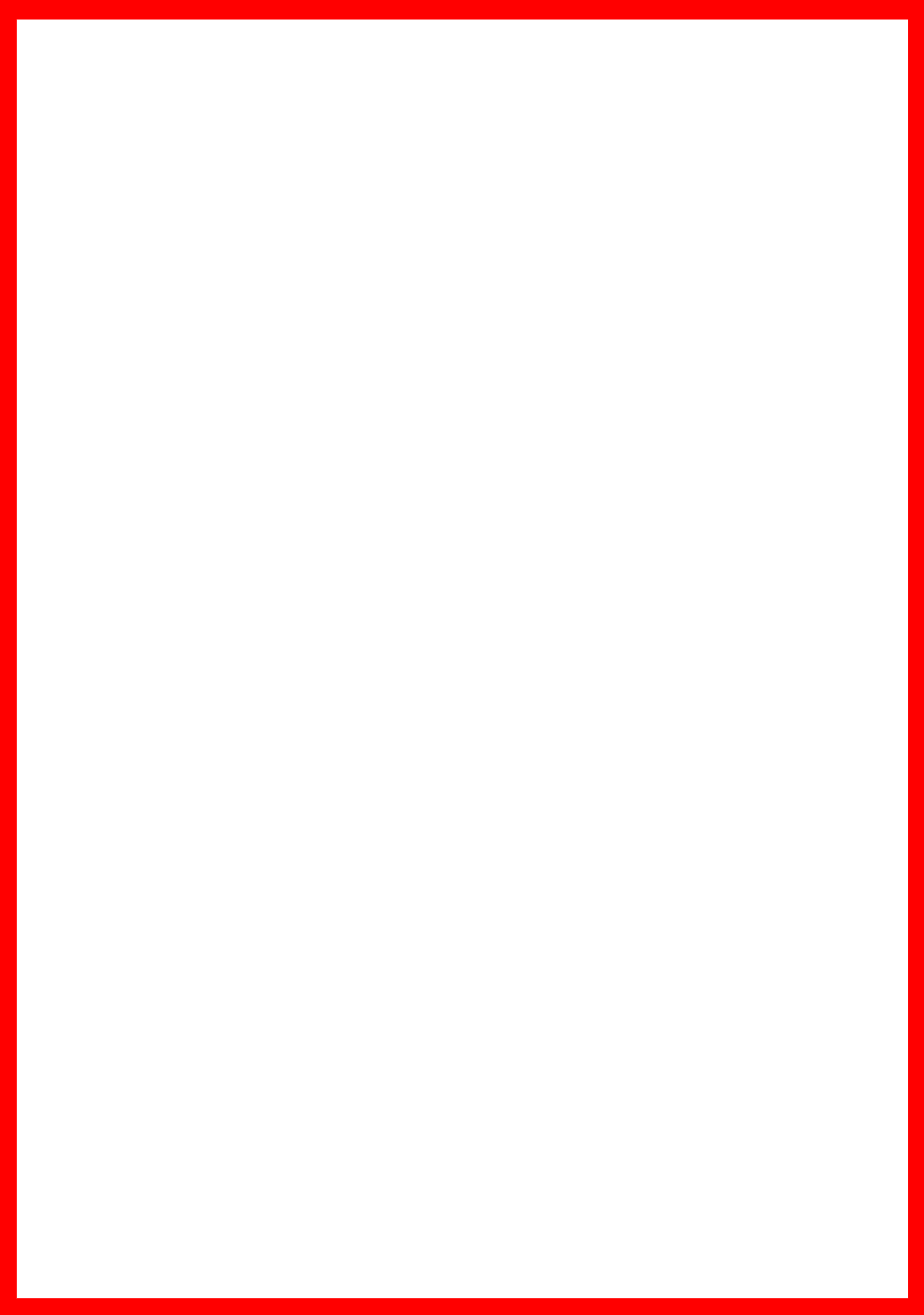 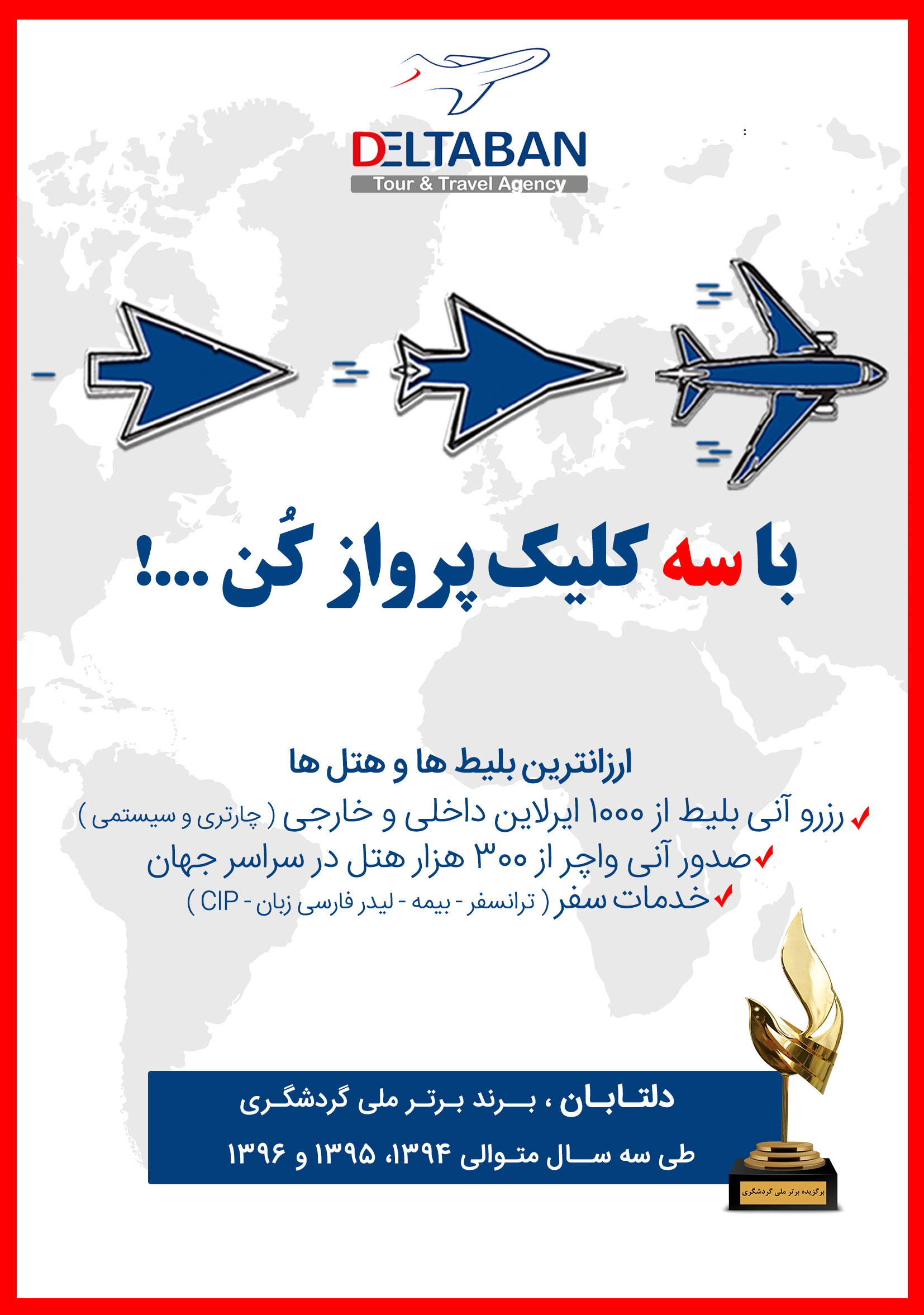 هتلدرجهشهرتعدادشبنفر در اتاق دو تخته (نفر اضافه)نفر در اتاق یک تختهکودک با تخت (12-4 سال)کودک بی تخت (4-2 سال)نوزادZenit4*بوداپست4 شب1,090 یورو+7,900,0001,490 یورو+7,900,000990 یورو+6,700,000890 یورو+6,700,000290 یورو+1,190,000رفت25 اردیبهشتحرکت از تهرانورود به استانبول استانبولشماره پروازحرکت از استانبولورود به بوداپستشماره پروازشرکت هواپیماییرفت25 اردیبهشت07:3509:25(TK879)11:5513:00(TK1033)ترکیش برگشت29 اردیبهشتحرکت از بوداپستورود به استانبولشماره پروازحرکت از استانبولورود به تهرانشماره پروازشرکت هواپیماییبرگشت29 اردیبهشت13:5516:55(TK1034)21:0001:40+1(TK874)ترکیش روز اول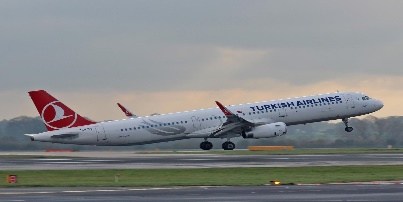 روز دوم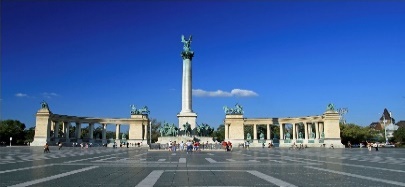 روز سوم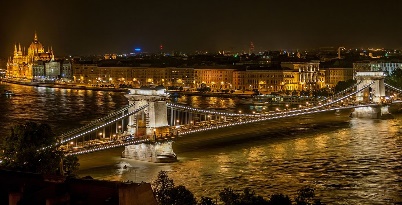 روز چهارم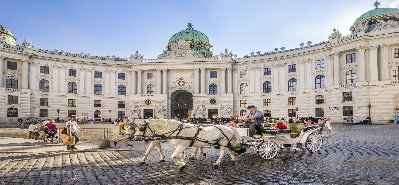 روز پنجم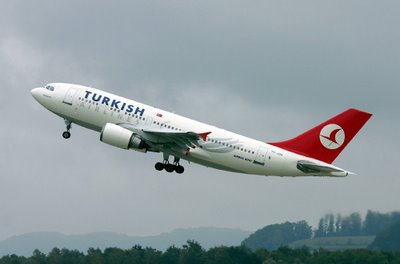 